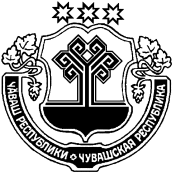 Об установлении целевого уровня сниженияв сопоставимых условиях суммарного объемапотребляемых администрациями сельских поселенийЯнтиковского района энергетических ресурсовна трехлетний период с 2021 годаВ соответствии с постановлением Правительства Российской Федерации от 23 июня 2020 года № 914 «О внесении изменений в требования к снижению государственными (муниципальными) учреждениями в сопоставимых условиях суммарного объема потребляемых ими дизельного и иного топлива, мазута, природного газа, тепловой энергии, электрической энергии, угля, а также объема потребляемой ими воды», с приказом Министерства экономического развития Российской Федерации от 15 июля 2020 года № 425 «Об утверждении методических рекомендаций по определению в сопоставимых условиях целевого уровня снижения государственными (муниципальными) учреждениями суммарного объема потребляемых ими дизельного и иного топлива, мазута, природного газа, тепловой энергии, электрической энергии, угля, а также объема потребляемой ими воды» в целях повышения уровня энергоэффективности, администрация Янтиковского района                                 п о с т а н о в л я е т:1. Установить администрациям сельских поселений Янтиковского района целевой уровень снижения в сопоставимых условиях суммарного объема потребляемых учреждениями энергетических ресурсов и воды по отношению к показателям 2019 года на трехлетний период с 2021 года с последующей его актуализацией на очередной трехлетний период до 01 июля года, предшествующего очередному трехлетнему периоду, согласно приложению к постановлению.2. Администрациям сельских поселений Янтиковского района разработать или скорректировать ранее утвержденные программы энергетической эффективности в соответствии с установленными целевыми уровнями снижения потребления энергетических ресурсов и воды.3. Настоящее постановление вступает в силу после официального опубликования (обнародования).4. Контроль за исполнение настоящего постановления возложить на заместителя главы администрации-начальника отдела строительства, дорожного и ЖКХ.Глава администрацииЯнтиковского района                                                                            В.Б. МихайловЧУВАШСКАЯ РЕСПУБЛИКАЧĂВАШ РЕСПУБЛИКИАДМИНИСТРАЦИЯЯНТИКОВСКОГО РАЙОНАПОСТАНОВЛЕНИЕ23.08.2021   № 444село ЯнтиковоТĂВАЙ РАЙОНАДМИНИСТРАЦИЙĔЙЫШĂНУ23.08.2021  444 № Тǎвай ялě